WEBER COUNTY PLANNING DIVISION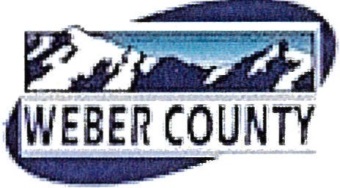 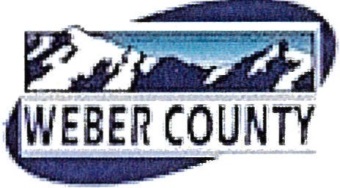 Administrative Review Meeting AgendaDecember 23, 20204:00 to 5:00 p.m.Join Zoom Meeting:https://us02web.zoom.us/j/85841470996LVF111720: Consideration and action for final plat approval of the Felter Subdivision, a 1-lot subdivision at approximately 1501 S 7500 W, Ogden. Applicant: Brian & Shawna Felter; Staff Presenter: Scott PerkesUVF12220: Consideration and action for final plat approval of the Family Dreams Subdivision, a lot averaging subdivision consisting of 3 lots, located at approximately 7401 E 500 N, Huntsville. Applicant: Jeff Burton; Presenter: Steve Burton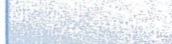 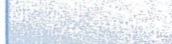 The regular meeting will be held VIRTUALLY via Zoom Video Conference. Please access this VIRTUAL meeting by navigating to the following web/ink in a web browser: https://us02web.zoom.us/j/85841470996In compliance with the Americans with Disabilities Act, persons needing auxiliary services for these meetings should call the Weber County Planning Commission at 801-399-8791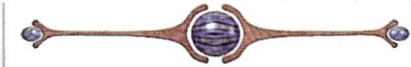 